МКОУ «Новокаякентская СОШ»с. НовокаякентКаякентский район Республика Дагестан            Дидактический материал по теме:   «Оплодотворение. Образования плодов и семян»                                    (для учащихся 6 классов)Автор: учитель биологии		МКОУ «Новокаякентская СОШ»Умалатова Равганият Бийбулатовна                                            с.Новокаякент                                             2017 г.                    Пояснительная записка   Данный дидактический материал по теме «Оплодотворение. Образование плодов и семян» рекомендуется для учащихся 6 классов. Материал включает карточки, на которые учащиеся дают письменный ответ. Карточки рекомендуются для проверки знаний, учащихся об оплодотворении и образовании плодов и семян.Задачи: проверка знания учащихся об оплодотворении и образовании плодов и семян.Оборудование: карточки с заданиями.Деятельность учащихся: написание учащимися ответов на карточки.Деятельность учителя: обеспечение учащихся листками и карточками.  Проверка и анализ ответов на карточки. Дидактический материал по теме «Оплодотворение. Образование плодов и семян» Карточка № 1 1.Вставьте в текст пропущенные термины из предложенного перечня, используя для этого цифровые обозначения. Запищите в текст цифры, выбранных ответов, а затем получившуюся последовательность цифр (по тексту) запищите в таблицу.Оплодотворение - это процесс слияние … (А) и …(Б) половых гамет. У цветковых растений происходит … … (В). Один спермий сливается с …  … . (Г) клеткой, второй … (Д) сливается с яйцеклеткой.Перечень терминов:1) двойное оплодотворение2) сперматозоид3) спермий4) яйцеклетка5) центральная клетка Ответ:2. Какие два процесса должны произойти, чтобы образовался плод с семенами? Карточка № 2 1.Какой процесс показан на рисунке? Какие структуры цветка обозначены на рисунке под цифрами 1-10? Ответ занесите в таблицу. 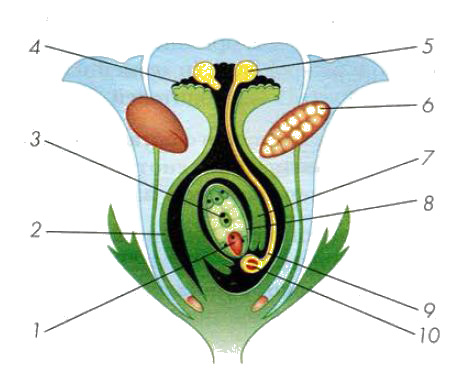 Ответ:2. Что такое оплодотворение? Кем было открыто двойное оплодотворение?Карточка № 31.Какой процесс изображен на рисунке? Опишите как образуются плоды с семенами используя рисунок.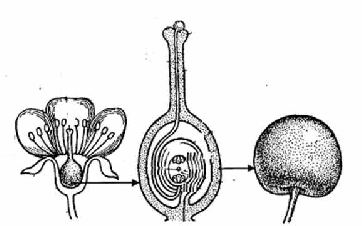 2.Ответить на вопросы.1.Почему процесс оплодотворения цветковых растений называют двойным?2.Что такое плод?3.Что такое эндосперм?Источники информации:1.Биология: учебник для 6 класса общеобразовательных учреждений. Линия Ракурс» / Т.А. Исаева, Н.И. Романова.-  2 -е изд..-М.: ООО « Русское слово- учебник», 2013 г.-224 с.-(ФГОС. Инновационная)2.http://doklad-referat.ru/public/page_images/416/4.jpg оплодотворение3.http://gigabaza.ru/images/7/12415/53e85aab.gif оплодотворение АБВГД12345678910